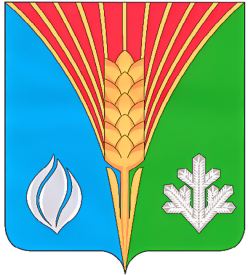                                         №48  28 декабря 2021 года_________________________________________________________________Газета муниципального образования       Костинский сельсовет   Курманаевскогорайона                                      Оренбургской  областиРЕШЕНИЕ СОВЕТА ДЕПУТАТОВ11.11.2021	      №50О внесении изменений и дополнений в Устав муниципального образования Костинский сельсовет Курманаевского района Оренбургской областиВ связи с принятием Федеральных законов от 30.04.2021 № 116-ФЗ, от 11.06.2021 № 170-ФЗ, от 01.07.2021 № 289-ФЗ, вносящих изменения в Федеральный закон Российской Федерации № 131-ФЗ от 06.10.2003 года «Об общих принципах организации местного самоуправления в Российской Федерации», Федеральным законом от 02.03.2007 № 25-ФЗ «О муниципальной службе в Российской Федерации», Законом Оренбургской области от 21.02.1996 «Об организации местного самоуправления в Оренбургской области» в соответствии с проведенными публичными слушаниями по проекту решения о внесении изменений и дополнений в Устав, Совет депутатов РЕШИЛ:1. Внести в Устав муниципального образования Костинский сельсовет Курманаевского района Оренбургской области (зарегистрированный Управлением Министерства юстиции РФ по Оренбургской области, государственный регистрационный номер RU 565163092018002 от 24 октября  2018 года) следующие изменения:1) Статью 1 Устава изложить в новой редакции:«Статья 1. Характеристика муниципального образованияКостинский сельсовет Курманаевского района  Оренбургской области  (далее по тексту Устава – сельсовет, муниципальное образование) - является сельским поселением, образованным в соответствии с Законом Оренбургской области, объединяющим общей территорией 2 сельских населенных пункта в котором местное самоуправление осуществляется населением непосредственно и (или) через выборные и иные органы местного самоуправления. Административным центром Костинского сельсовета  является  село Костино. Полное официальное наименование муниципального образования – сельское поселение Костинский сельсовет Курманаевского района Оренбургской области. Сокращенное наименование муниципального образования – Костинский сельсовет Курманаевского района Оренбургской области. По тексту Устава также могут быть использованы термины: муниципальное образование; Костинский сельсовет; сельсовет.Допускается использование в официальных символах муниципального образования, наименованиях органов местного самоуправления, выборных и иных должностных лиц местного самоуправления, печатях, штампах, бланках, а также в других случаях, где используется наименование муниципального образования, сокращенной формы наименования муниципального образования наравне с полным официальным наименованием муниципального образования, определенным настоящим Уставом.»;2) в пункте 5 части 1 статьи 5 Устава слова «за сохранностью автомобильных дорог местного значения» заменить словами «на автомобильном транспорте, городском наземном электрическом транспорте и в дорожном хозяйстве»;3) пункт 21 части 1 статьи 5 Устава изложить в новой редакции: «21) утверждение правил благоустройства территории поселения, осуществление муниципального контроля в сфере благоустройства, предметом которого является соблюдение правил благоустройства территории поселения, требований к обеспечению доступности для инвалидов объектов социальной, инженерной и транспортной инфраструктур и предоставляемых услуг, организация благоустройства территории поселения в соответствии с указанными правилами;»;4) в пункте 27 части 1 статьи 5 Устава слова «использования и охраны» заменить словами «охраны и использования»;5) Устав дополнить статьей 6.1. следующего содержания:«Статья 6.1 Муниципальный контроль1. Органы местного самоуправления организуют и осуществляют муниципальный контроль за соблюдением требований, установленных муниципальными правовыми актами, принятыми по вопросам местного значения, а в случаях, если соответствующие виды контроля отнесены федеральными законами к полномочиям органов местного самоуправления, также муниципальный контроль за соблюдением требований, установленных федеральными законами, законами Оренбургской области.2. Организация и осуществление видов муниципального контроля регулируются Федеральным законом от 31.07.2020 № 248-ФЗ «О государственном контроле (надзоре) и муниципальном контроле в Российской Федерации».3. Органом местного самоуправления Костинский сельсовет Курманаевского района Оренбургской области, уполномоченным на осуществление муниципального контроля, является администрация Костинский сельсовет Курманаевского района Оренбургской области»;6) статью 13.1 Устава дополнить частью 4 следующего содержания:«4. Порядок определения лиц, которым предоставлено право выступить инициаторами проектов, требования к составу сведений, которые должны содержать инициативные проекты, порядок выявления мнения граждан по вопросу о поддержке инициативных проектов и доведения до сведения граждан законодательно предусмотренной информации об инициативном проекте, порядок рассмотрения инициативных проектов устанавливаются федеральным законодательством, а также законодательством Оренбургской области, нормативными правовыми актами Совета депутатов сельсовета в соответствии с  федеральным законодательством и законодательством либо иным нормативным правовым актом Оренбургской области.»;7) часть 6 статьи 14 Устава дополнить пунктами 6-11) следующего содержания:«6) проводит личные приемы жителей соответствующего населенного пункта;7) представляет по запросу Губернатора Оренбургской области или главы муниципального района информацию о состоянии дел на территории соответствующего сельского населенного пункта либо об отдельных вопросах местного значения;8) взаимодействует с депутатами Совета депутатов муниципального образования;9) оказывает организационную, информационную помощь жителям соответствующего населенного пункта при их обращениях в органы государственной власти, органы местного самоуправления;10) входит в состав органов территориального общественного самоуправления в случае избрания на собрании или конференции граждан;11) осуществляет иные полномочия, предусмотренные уставом муниципального образования и (или) нормативным правовым актом Совета депутатов муниципального образования.»;8) статью 14 Устава дополнить частью 6.1. следующего содержания:«6.1. В целях осуществления своей деятельности староста сельского населенного пункта имеет право:1) принимать участие в заседаниях коллегиальных органов местного самоуправления;2) на внеочередной прием в органах местного самоуправления по вопросам осуществления своих полномочий;3) обращаться с письменными и устными запросами в органы государственной власти Оренбургской области, органы местного самоуправления.»;9) пункт 4) части 3 статьи 16 изложить в новой редакции:«4) вопросы о преобразовании муниципального образования, за исключением случаев, если в соответствии со статьей 13 Федерального закона от 06.10.2003 № 131-ФЗ «Об общих принципах организации местного самоуправления в Российской Федерации» для преобразования муниципального образования требуется получение согласия населения муниципального образования, выраженного путем голосования либо на сходе граждан.»;10)  части 4 и 5 статьи 16 Устава изложить в новой редакции:«4. Порядок организации и проведения публичных слушаний определяется положением о публичных слушаниях, утверждаемым решением Совета депутатов муниципального образования и должен предусматривать заблаговременное оповещение жителей муниципального образования о времени и месте проведения публичных слушаний, заблаговременное ознакомление с проектом муниципального правового акта, в том числе посредством его размещения на официальном сайте органа местного самоуправления в информационно-телекоммуникационной сети «Интернет», или в случае, если орган местного самоуправления не имеет возможности размещать информацию о своей деятельности в информационно-телекоммуникационной сети "Интернет", на официальном сайте Правительства Оренбургской области или муниципального образования с учетом положений Федерального закона от 9 февраля 2009 года N 8-ФЗ "Об обеспечении доступа к информации о деятельности государственных органов и органов местного самоуправления" (далее в настоящей статье - официальный сайт), возможность представления жителями муниципального образования своих замечаний и предложений по вынесенному на обсуждение проекту муниципального правового акта, в том числе посредством официального сайта, другие меры, обеспечивающие участие в публичных слушаниях жителей муниципального образования, опубликование результатов публичных слушаний, включая мотивированное обоснование принятых решений, в том числе посредством их размещения на официальном сайте.Положением о публичных слушаниях, утверждаемым решением Совета депутатов муниципального образования, может быть установлено, что для размещения материалов и информации, указанных в абзаце первом настоящей части, обеспечения возможности представления жителями муниципального образования своих замечаний и предложений по проекту муниципального правового акта, а также для участия жителей муниципального образования в публичных слушаниях с соблюдением требований об обязательном использовании для таких целей официального сайта может использоваться федеральная государственная информационная система «Единый портал государственных и муниципальных услуг (функций)», порядок использования которой для целей настоящей статьи устанавливается Правительством Российской Федерации.5. По проектам генеральных планов, проектам правил землепользования и застройки, проектам планировки территории, проектам межевания территории, проектам правил благоустройства территорий, проектам, предусматривающим внесение изменений в один из указанных утвержденных документов, проектам решений о предоставлении разрешения на условно разрешенный вид использования земельного участка или объекта капитального строительства, проектам решений о предоставлении разрешения на отклонение от предельных параметров разрешенного строительства, реконструкции объектов капитального строительства, вопросам изменения одного вида разрешенного использования земельных участков и объектов капитального строительства на другой вид такого использования при отсутствии утвержденных правил землепользования и застройки проводятся публичные слушания или общественные обсуждения в соответствии с законодательством о градостроительной деятельности.»;11) статью 24 Устава изложить в новой редакции:«Статья 24. Компетенция Совета депутатов муниципального образования1. В исключительной компетенции Совета депутатов муниципального образования находятся:1) принятие устава муниципального образования и внесение в него изменений и дополнений;2) утверждение местного бюджета и отчета о его исполнении;3) установление, изменение и отмена местных налогов и сборов в соответствии с законодательством Российской Федерации о налогах и сборах;4) утверждение стратегии социально-экономического развития муниципального образования;5) определение порядка управления и распоряжения имуществом, находящимся в муниципальной собственности;6) определение порядка принятия решений о создании, реорганизации и ликвидации муниципальных предприятий, а также об установлении тарифов на услуги муниципальных предприятий и учреждений, выполнение работ, за исключением случаев, предусмотренных федеральными законами;7) определение порядка участия муниципального образования в организациях межмуниципального сотрудничества;8) определение порядка материально-технического и организационного обеспечения деятельности органов местного самоуправления;9) контроль за исполнением органами местного самоуправления и должностными лицами местного самоуправления полномочий по решению вопросов местного значения;10) принятие решения об удалении главы муниципального образования в отставку;11) утверждение правил благоустройства территории муниципального образования.2. В компетенции Совета депутатов муниципального образования находятся:1) принятие решения о создании контрольно-счетного органа в целях осуществления внешнего муниципального финансового контроля;2) определение органа, осуществляющего муниципальный контроль, в соответствии с Федеральным законом от 31.07.2020 № 248-ФЗ «О государственном контроле (надзоре) и муниципальном контроле в Российской Федерации»;3) иные полномочия, определенные федеральными законами и принимаемыми в соответствии с ними Уставом (Основным законом), законами Оренбургской области и настоящим Уставом.3. Совет депутатов муниципального образования заслушивает ежегодные отчеты главы муниципального образования о результатах его деятельности, деятельности местной администрации и иных подведомственных главе муниципального образования органов местного самоуправления, в том числе о решении вопросов, поставленных Советом депутатов.»;12) пункт 7 части 1 статьи 27 Устава изложить в новой редакции:«7) прекращения гражданства Российской Федерации либо гражданства иностранного государства - участника международного договора Российской Федерации, в соответствии с которым иностранный гражданин имеет право быть избранным в органы местного самоуправления, наличия гражданства (подданства) иностранного государства либо вида на жительство или иного документа, подтверждающего право на постоянное проживание на территории иностранного государства гражданина Российской Федерации либо иностранного гражданина, имеющего право на основании международного договора Российской Федерации быть избранным в органы местного самоуправления, если иное не предусмотрено международным договором Российской Федерации;»;13) пункт 9 части 1 статьи 30 Устава изложить в новой редакции:«9) прекращения гражданства Российской Федерации либо гражданства иностранного государства - участника международного договора Российской Федерации, в соответствии с которым иностранный гражданин имеет право быть избранным в органы местного самоуправления, наличия гражданства (подданства) иностранного государства либо вида на жительство или иного документа, подтверждающего право на постоянное проживание на территории иностранного государства гражданина Российской Федерации либо иностранного гражданина, имеющего право на основании международного договора Российской Федерации быть избранным в органы местного самоуправления, если иное не предусмотрено международным договором Российской Федерации;»;14) пункт 9) части 1 статьи 39 Устава изложить в новой редакции:«9) сообщать в письменной форме представителю нанимателя (работодателю) о прекращении гражданства Российской Федерации либо гражданства (подданства) иностранного государства - участника международного договора Российской Федерации, в соответствии с которым иностранный гражданин имеет право находиться на муниципальной службе, в день, когда муниципальному служащему стало известно об этом, но не позднее пяти рабочих дней со дня прекращения гражданства Российской Федерации либо гражданства (подданства) иностранного государства - участника международного договора Российской Федерации, в соответствии с которым иностранный гражданин имеет право находиться на муниципальной службе;15) часть 1 статьи 39 Устава дополнить пунктом 9.1) следующего содержания:«9.1) сообщать в письменной форме представителю нанимателя (работодателю) о приобретении гражданства (подданства) иностранного государства либо получении вида на жительство или иного документа, подтверждающего право на постоянное проживание гражданина на территории иностранного государства, в день, когда муниципальному служащему стало известно об этом, но не позднее пяти рабочих дней со дня приобретения гражданства (подданства) иностранного государства либо получения вида на жительство или иного документа, подтверждающего право на постоянное проживание гражданина на территории иностранного государства;16) пункт 6) части 1 статьи 40 Устава изложить в новой редакции:«6) прекращения гражданства Российской Федерации либо гражданства (подданства) иностранного государства - участника международного договора Российской Федерации, в соответствии с которым иностранный гражданин имеет право находиться на муниципальной службе.»;17) пункт 7) части 1 статьи 40 Устава изложить в новой редакции: «7) наличия гражданства (подданства) иностранного государства либо вида на жительство или иного документа, подтверждающего право на постоянное проживание гражданина на территории иностранного государства, если иное не предусмотрено международным договором Российской Федерации.». 18) пункт 17 части 2 статьи 45 Устава признать утратившим силу.2. Главе муниципального образования Костинский сельсовет Курманаевского района Оренбургской области Солдатову Ю.А. в установленном законом порядке представить на регистрацию необходимый пакет документов в Управление Министерства юстиции Российской Федерации по Оренбургской области в течение 15 дней с момента принятия решения о внесении изменений и дополнений в Устав.3. Глава муниципального образования обязан опубликовать зарегистрированное решение в течение семи дней со дня его поступления из Управления Министерства юстиции РФ по Оренбургской области.4. Настоящее решение вступает в силу после его государственной регистрации и официального опубликования.5. Контроль за исполнением настоящего решения возложить на председателя Совета депутатов.Глава муниципального образования                                                   Ю.А.Солдатов                                     Председатель Совета депутатов                                                                       Г.А.МакароваРазослано: в дело, прокуратуре, Управлению Минюста России по Оренбургской области.Учредитель: Администрация  муниципального образования Костинский сельсоветГлавный редактор: Солдатов Ю.ААдрес:461073 село Костиноул.Центральная ,д.5Тираж: 20 экз.Распространяется бесплатноТираж 20экз.